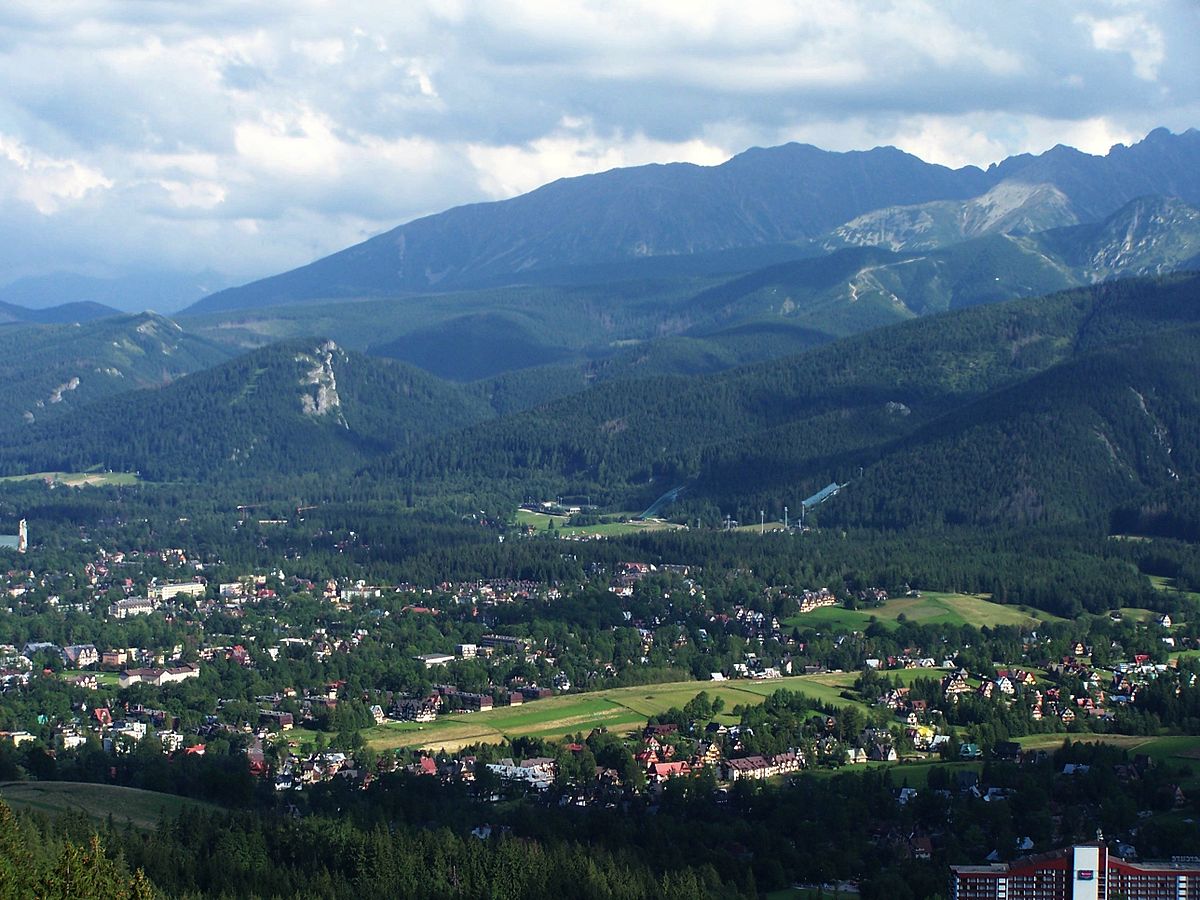 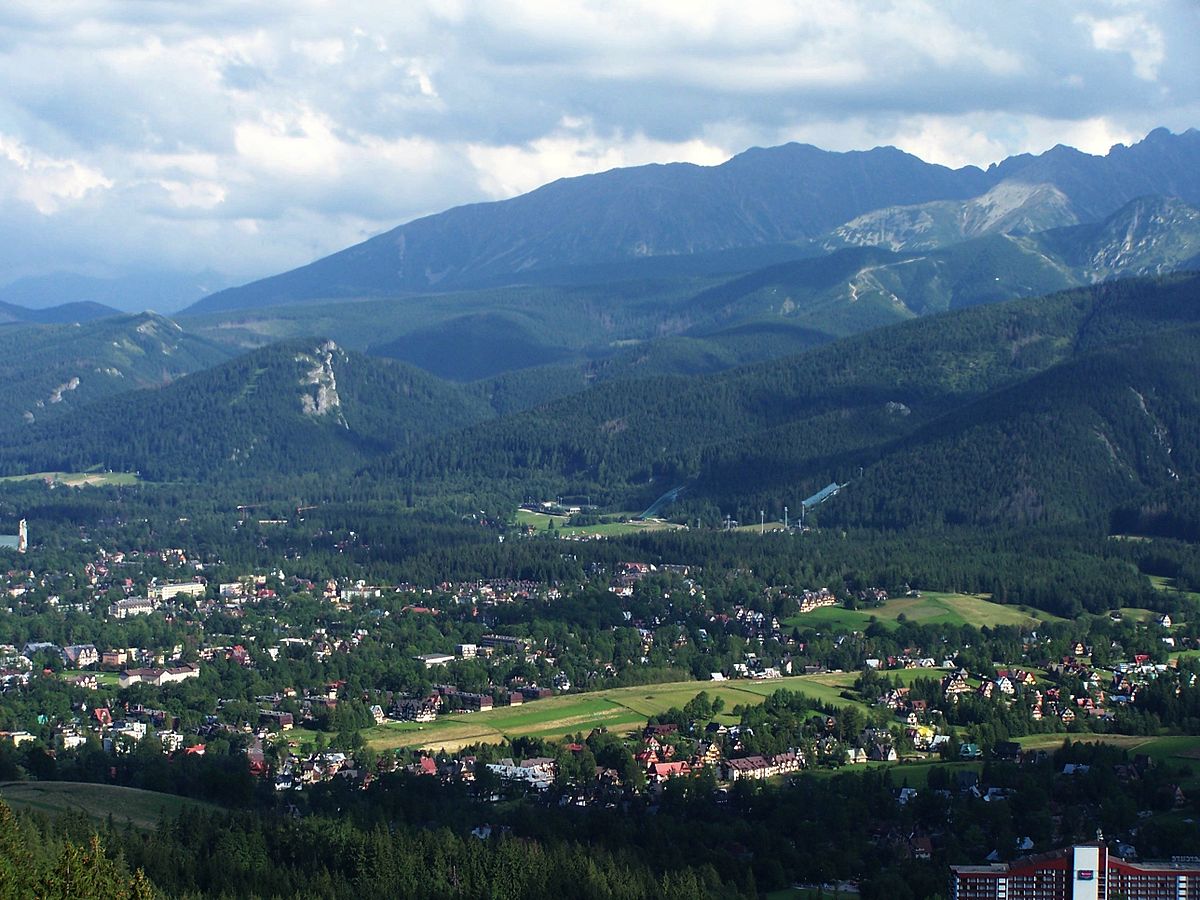 ZAKOPANE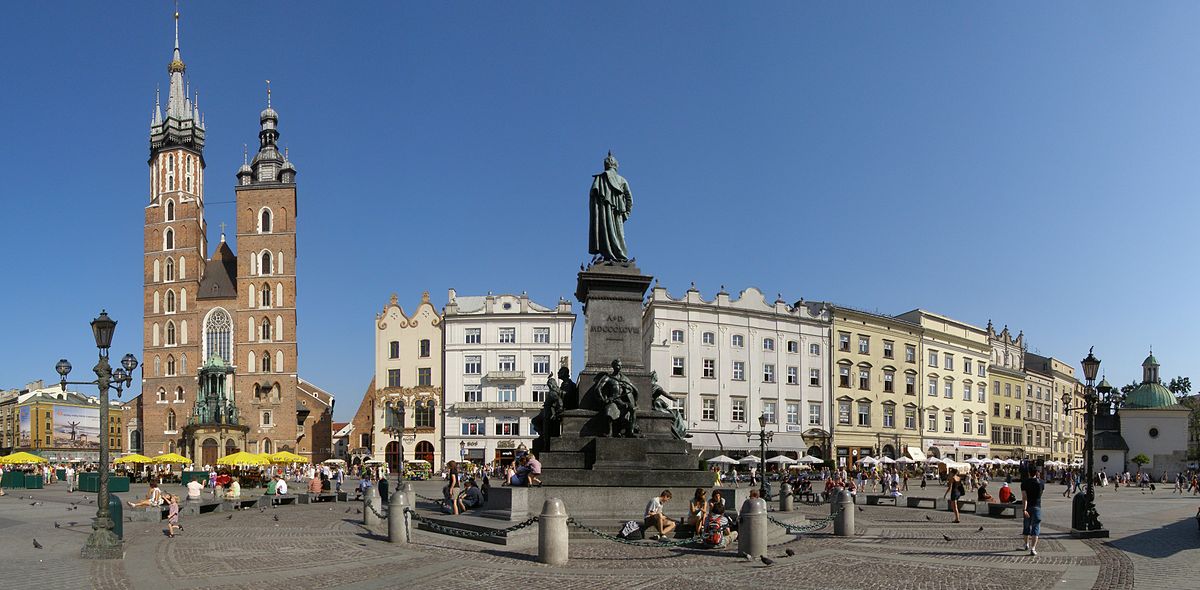 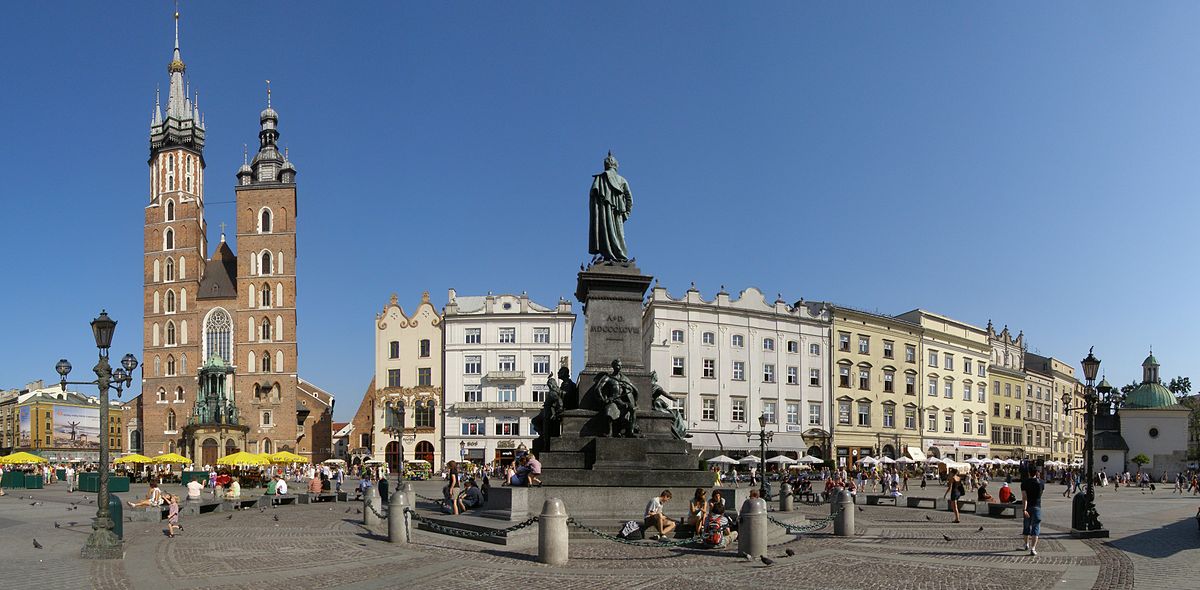 KRAKÓW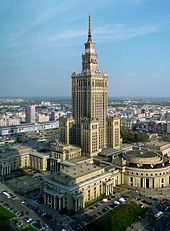 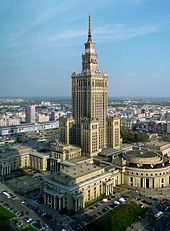 WARSZAWA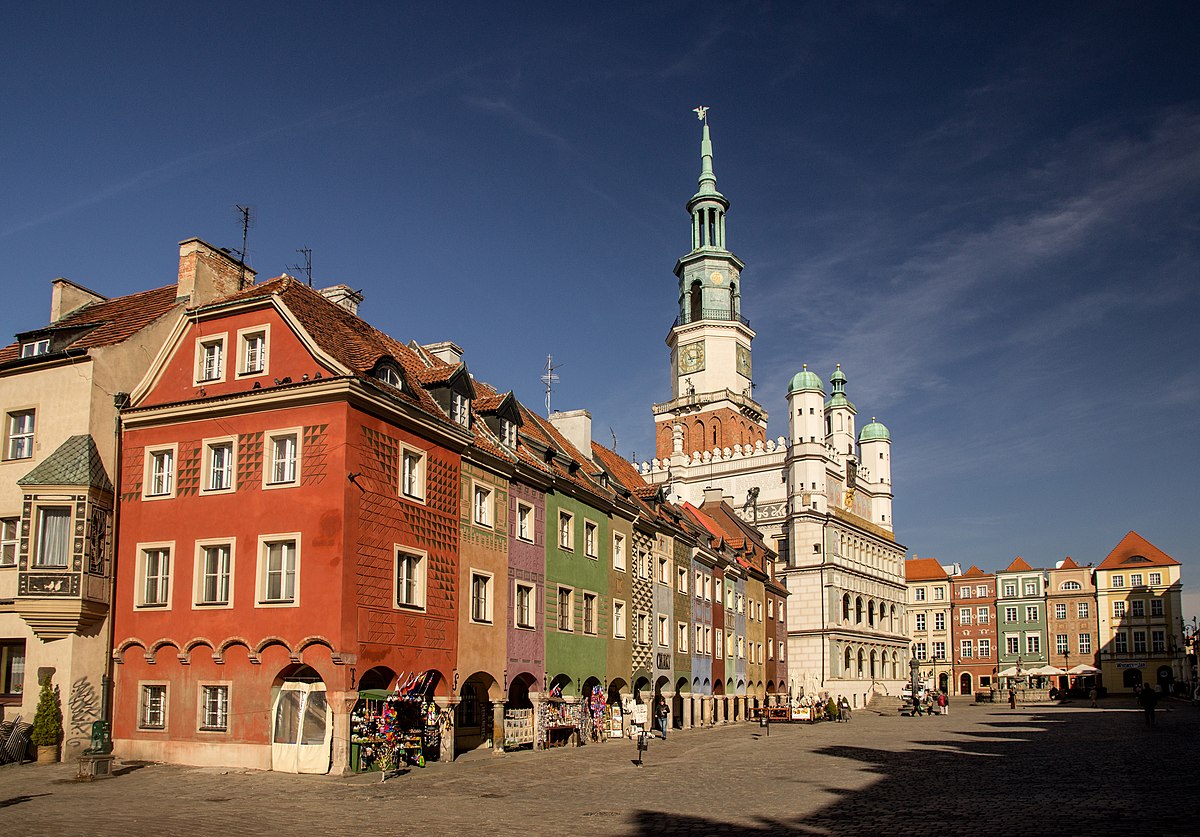 POZNAŃ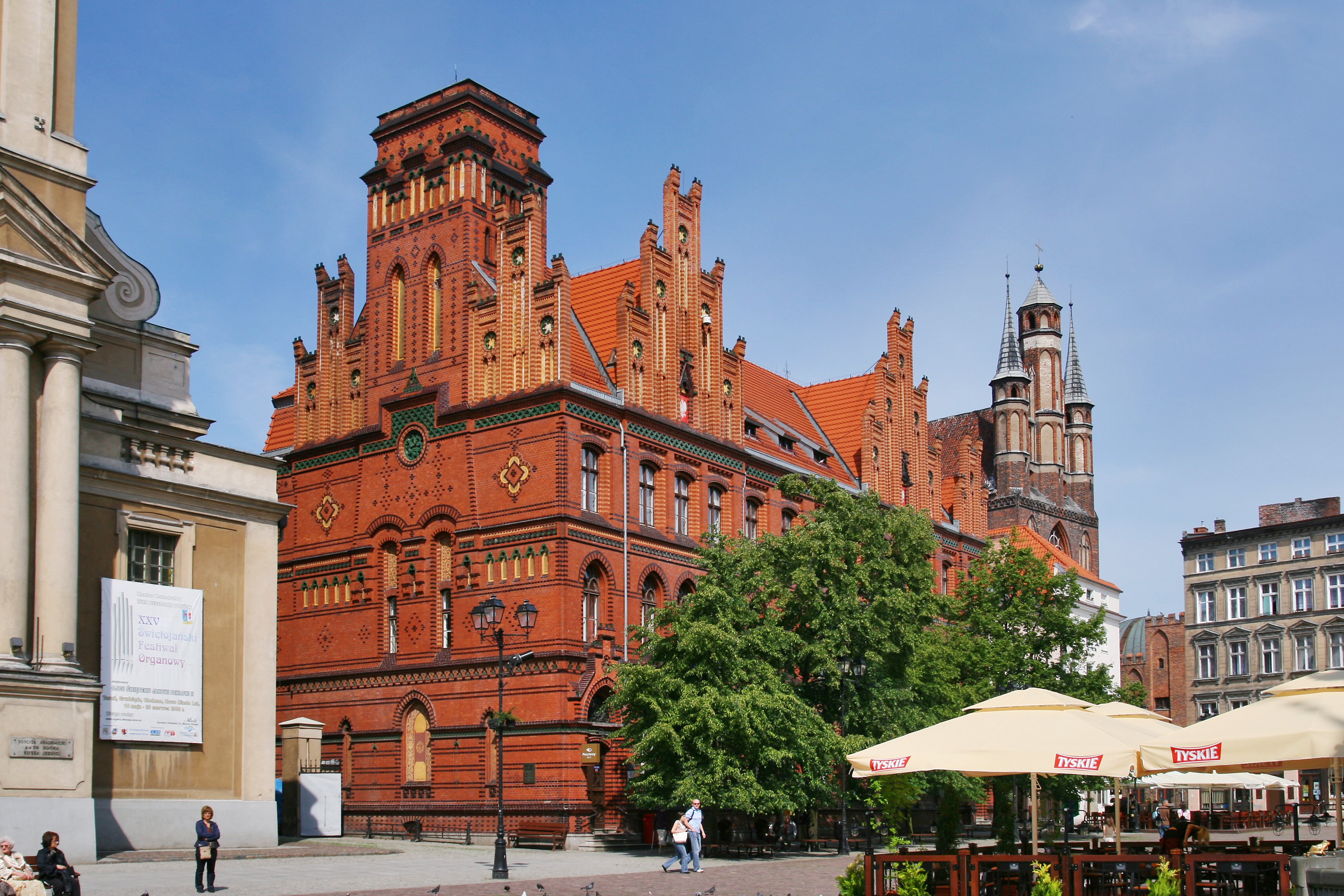 TORUŃ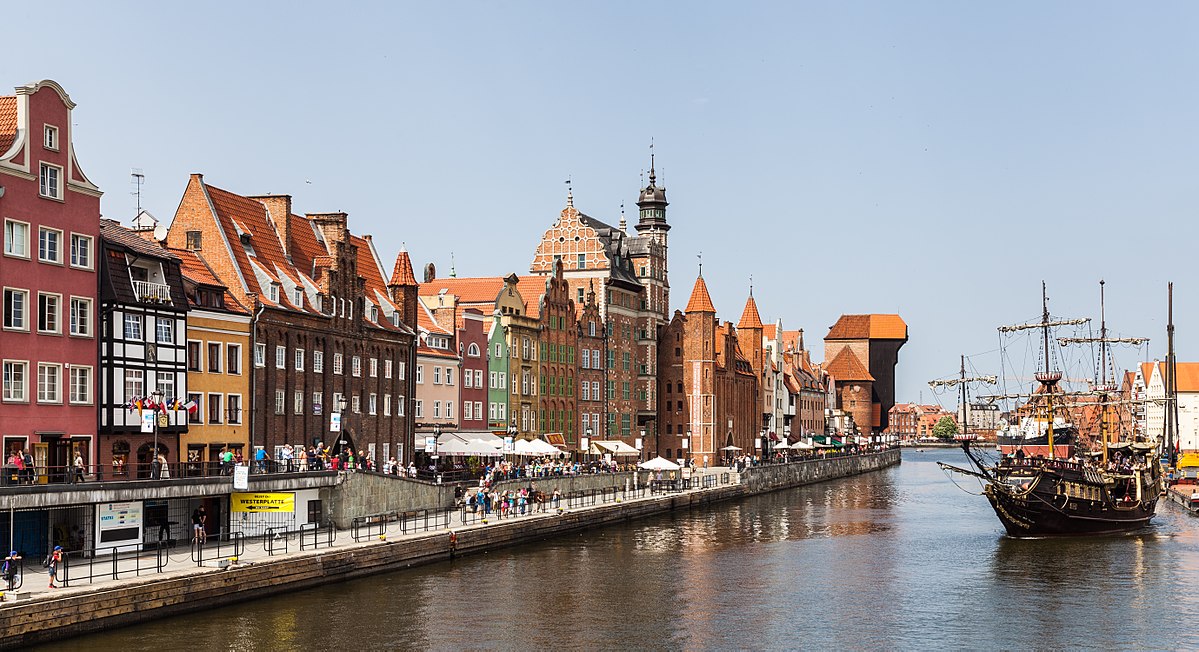 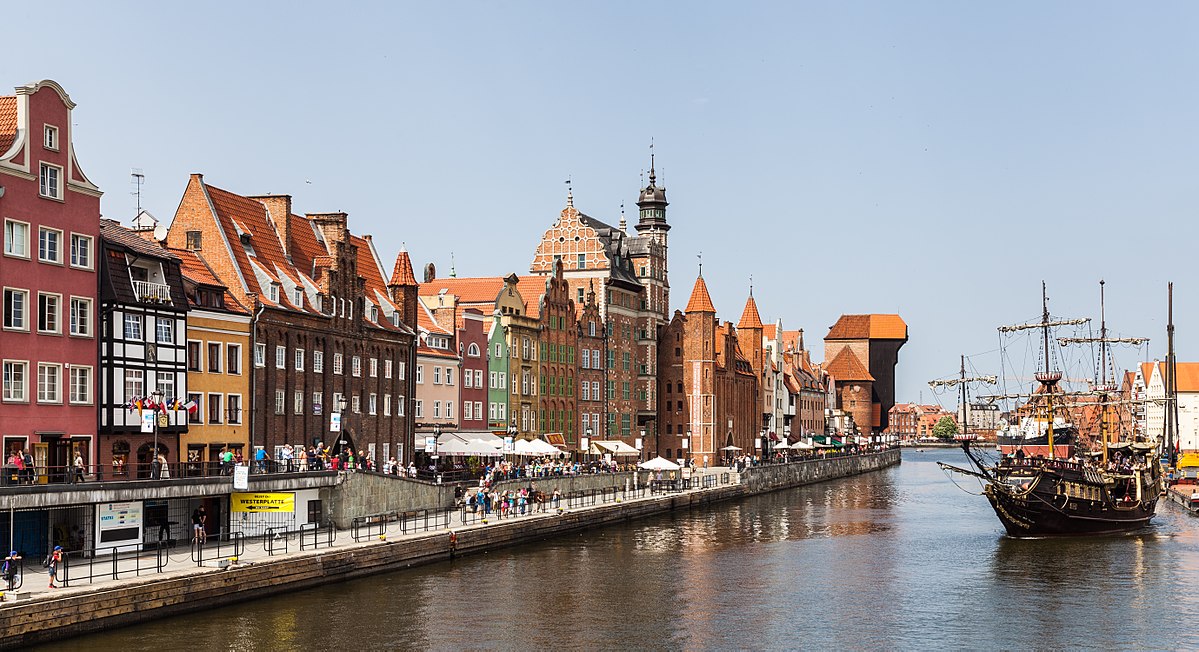 GDAŃSK